Publicado en  el 04/06/2014 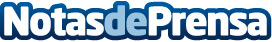 ‘"Breaking Bad", un CD con todas las canciones de las dos primeras temporadas de la serie y la música de Dave Porter, a la venta el 1 de JulioDatos de contacto:Nota de prensa publicada en: https://www.notasdeprensa.es/breaking-bad-un-cd-con-todas-las-canciones-de_1 Categorias: Música http://www.notasdeprensa.es